Shenzhen Tongdazhi Technology Co., LtdTDZ-S231 Tripod Turnsitle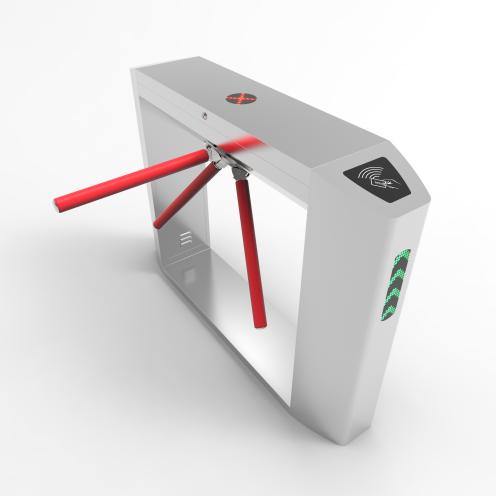 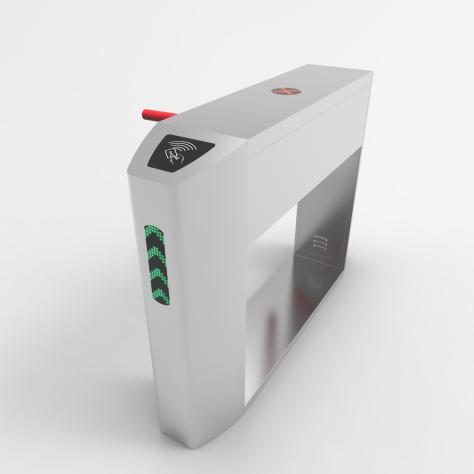 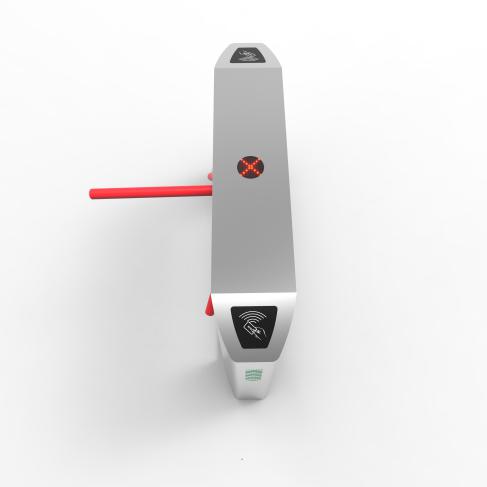 FeatureRunning stable without noise and mechanical impactEquipped with the dry contact signal input interface, compatible with all kinds of access controllers.After swiping card in normal condition, if within the permitting time passages do not pass, the system will cancel the users’ pass right and arm close automaticallyArm automatically open when the power off to make sure safety In case of emergencyOptional for external counter to record the people numbers for each laneSingle way or Bi-directional adjustable based on the requirementEquipped with LED directional indication / status lightsOccasion ApplicationSuitable for commercial buildings, subways, airports, customs, exhibition halls, government buildings, financial institutions, clubs and other high-end indoor applications.ParametersBasic FunctionThe entry and exit directional can be set independently, free mode / forbidden modelDirection indicator: The direction indicator is installed on the top of the housing cabinet to indicate the valid passing directionCompatibility: Equipped with dry contact signal input interface can make sure compatible with all kinds of access controllersArm will drop down automatically when the power off. Which is meets the firefighting requirementCustomized FunctionBuilt-in or external counterExternal gate open button or remote controller316 grade stainless steel. Thickness of the materialIntegrate with access control system and built-in reader appointed by customers.Structure parametersStructure parametersHousing material304 grade stainless steelThickness1.5mm +1.0mmSurface treatmentBrushed finishTechnical parametersTechnical parametersSize1400x280x980mmLane width600mmPassing speed35--50 people/min Open/close speed0.2secWeight70KGTurning angle120 degreeMCBF5.000.000 timesApplicationIndoor or outdoorRotating directionalSingle way or Bi-directional adjustable Noise<55dbOperating temperature-25 to 70℃Relative humidity5% to 95%PackageCarton box inside. Wooden case outsideElectronic parametersElectronic parametersPower supply110-220V/AC, 50/60HZRated power100WInput signalDry contactDriving motorSolenoidMainboardIndependent development patent mainboard